Муниципальное  казенное общеобразовательное  учреждение                                                                «Ольховская  средняя  общеобразовательная  школа                                                                                    Шадринского района  Курганской  области»                                                                                                                                                                                           c.Ольховка  ул.Ленина  № 154                                                                                                                                       Тел :8 (35254)61179                                                                                                                                 Факс:8(35254)61438                                                                                                                                                       Еmail  -shadr.n@mail.ru                                     Приказ1   сентября                                                                                    №115Об организации питания обучающихся  в 2017-2018г.На  основании Постановления   правительства  Курганской  области от 21.01.2016г. № 9 «Об  утверждении программы Курганской области развития  образования и реализации  программы  молодежной политики  на 2016-2020 гг.» и Распоряжения  Администрации Шадринского района от 24.02.2015г  № 58-р в соответствии со  списками учащихся ,полученных из  социальной защиты  населения в августе 2017г.                                                      Приказываю: 1.Организовать   питание учащихся  в  столовой с 1  сентября 2017года.2.Организовать питание с дотацией  за питание  первоклассников и детей с малообеспеченных  семей.3.Утвердить списки первоклассников и  детей  с  малообеспеченных  семей.4.Возложить ответственность за организацию  питания  обучающихся на социального педагога  Макаревич Л.Б.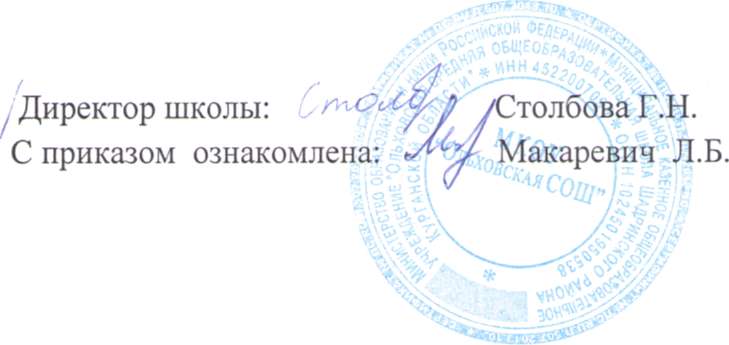 Приложение №1 к приказу  № 115 от  1.09.2017г.Список обучающихся 1 класса:Приложение №2 к приказу  № 115 от  1.09.2017г.                     Список обучающихся   2 класс -11 класс, имеющих право получать дотацию на бесплатное питание 1 класс- 15 учащихся     2 класс-11 класс- 112 учащихся      Итого: 127 учащихсяПриложение №3 к приказу  № 115 от  1.09.2017г.                    Спискок  обучающихся с ОВЗ , получающих дотацию на питание                                                     на сентябрь    №п/пФ.И.О. учащегосяДата рожденияклассМесто жительства1Берсенева Камила Владимировна18.08.20101С.Ольховка2Грибанова Анна Александровна12.09.20101С.Ольховка3Бурмистрова Виктория Ахмаджановна18.09.20101С.Ольховка4Вшивков Антон Сергеевич10.09.20101С.Ольховка5Жданов Егор Алексеевич22.12.20101С.Ольховка6Жукова Дарья Алексеевна04.03.20101С.Ольховка7Жирняков Семён Алексеевич27.04.20101Д.Перунова8Зырянов Дмитрий Владимирович28.09.20101С.Ольховка9Коновалов Владислав Сергеевич31.01.20111С.Ольховка10Кузнецов Ярослав Антонович13.08.20101Д.Топорищево11Мосина Виктория Андреевна02.09.20101С.Ольховка12Мустафаев Руслан Теймур-оглы02.10.20101С.Ольховка13Мосяева Ксения Алексеевна17.12.20081С.Ольховка14Полбичева Виктория Юрьевна01.02.20111С.Ольховка15Пестовских Валерия Романовна31.03.20101С.Ольховка№п/пФ.И.О. учащегосяДата рождениякласс1Балашов Александр Сергеевич25.06.200922Балашова Анастасия Андреевна11.03.200823Кадралинов Даниэль Салаватович20.11.200924Кочуров Илья Игоревич04.06.200925Мосеев Никита Александрович06.08.200826Нурунбаев Аман Серкжанович15.01.201027Парфёнов Илья Вадимович24.04.200928Савин  Михаил Владимирович10.04.200929Топорищева Дарина Николаевна21.05.2009210Мосяева Ксения Алексеевна17.12.2008211Букрина Надежда Евгеньевна22.12.200921Белозерцев Матвей Сергеевич15.09.200832Берсенёва Дарья Игоревна09.08.200833Гусейнова Сурая Тураловна21.11.200734Гусейнова Туркана Тураловна27.10.200835Коновалов Артём Сергеевич07.11.200836Плотникова Анна Юрьевна23.06.200837Соловьёв Максим Леонидович08.12.200838Сансызбаева Алёна Тайлановна12.03.200939Зубарева Злата Александровна28.12.2008310Лагойда Николай александрович03.05.2005311Клюкина  Валентина Юрьевна12.01.200731Мосяева Людмила Алексеевна23.08.200542Банников Николай Иванович20.07.200643Ефимова Екатерина Алексеевна10.05.200744Бакунина Валентина Валерьевна09.07.200745Христов Андрей Александрович22.06.200746Вшивков Данил Николаевич03.09.200747Кинжибаева Сабина Жаныбековна28.10.200748Суставова Екатерина Владимировна20.07.200749Лагойда Дмитрий Андреевич17.04.2007410Бушманова Анна Константиновна19.12.2007411Пантелеев Даниил Дмитриевич12.11.2007412Жирнякова Елизавета Алексеевна18.06.2007413Лагойда Дарья Александровна14.12.2007414Сансызбаев Мурат Тайланович19.07.2007415Топорищев Данил Алексеевич26.09.2007416Дерябина Алиса Андреевна13.03.2007417Худорожков Дмитрий2.11.2000418Косовских Карина Сергеевна29.04.200641Лагойда Карина Андреевна13.09.200552Захаров Евгений Сергеевич16.10.200653Малышева Анастасия Юрьевна27.06.200654Вахрамеева Татьяна Витальевна12.02.200755Цветова Дарина Дмитриевна30.12.200656Синицких Кристина Алексеевна25.08.200657Шивалова Евгения Вадимовна20.09.200658Уфимцев Кирилл Алексеевич06.07.200659Агишев Тимур Арамисович20.07.2006510Попов Максим Алексеевич23.04.2006511Подоксёнова Татьяна Алексеевна12.08.2006512Матков Роман Сергеевич08.09.2006513Нарицин Роман Сергеевич23.11.200651Куркин Артём Равильевич18.10.200562Топорищева Ксения Алексеевна22.12.200563Коковина Диана Дмитриевна04.10.200564Брюхов Дмитрий Андреевич04.07.200565Кудряшова Карина Михайловна13.01.200566Доукеев Алибек Сергович21.10.200467Жукова Анастасия Алексеевна12.04.200568Подоксёнов Никита Алексеевич15.04.200569Плотников Данил Анатольевич24.10.2004610Язовских Пётр Викторович09.12.2005611Секерин Руслан Тимофеевич17.06.2005612Трубило Ульяна Евгеньевна21.01.2006613Савина Татьяна Ивановна31.10.200361Жирняков Дмитрий Алексеевич24.10.200472Жукова Ирина Анатольевна01.06.200473Нурунбаева Айнура Серкжановна15.04.200474Иванова Динара Руслановна01.02.200575Лаубган Елизавета Аркадьевна20.08.200476Мылтасова Юлия Сергеевна30.08.200477Плотникова Яна Юрьевна10.04.200478Белозерцева Екатерина Сергеевна01.07.200479Добриев Владимир Евгеньевич10.12.2004710Орлов Владислав Аркадьевич07.07.2004711Назаров Александр Сергеевич06.04.2003712Мосеев Кирилл Александрович24.02.2003713Уфимцев Илья Сергеевич06.01.200171Мамонтов Юрий Владимирович21.03.200082Куликов Константин Александрович04.10.200383Кузнецов Виктор Иванович13.10.200384Кузнецова Виктория Егоровна09.04.200385Брусянина Александра Григорьевна02.10.200386Малышев Александр Юрьевич24.12.200287Мосеев Юрий Сергеевич06.01.200388Перунова Любовь Олеговна17.04.200389Куликова Анастасия Сергеевна02.12.2003810Разливинских Мария Михайловна27.08.2003811Краснослободцев Максим Александрович19.02.2003812Уфимцева Елена Алексеевна25.11.2003813Брюхова Дарья Андреевна06.12.2002814Насырова Ангелина Маратовна18.09.2003815Сафронова Ульяна Андреевна25.07.2003816Думанян Анастасия Артуровна04.07.2003817Даукеев Косман Жумангалиевич09.06.2003818Жданов Роман Алексеевич21.10.200181Мосяева Вероника Алексеевна07.12.200192Цепелев Кирилл Александрович01.03.200293Бевза Александр Алексеевич06.06.200294Дрёмина Ольга Алексеевнка29.07.200295Топорищев Никита Владимирович10.08.200296Куликова Дарья Владимировна27.02.200397Маслов Илья Владимирович16.07.200298Балашов Виталий Сергеевич31.07.200199Спицына Екатерина Сергеевна18.09. 200091Косовских Ксения Владимировна04.07.2001102Парфёнова Ксения Фёдоровна13.04.2001103Насырова Асель Маратовна27.09.2001104Нурунбаева Алсу Сержановна17.08.2001105Соловьёва Александра Леонидовна04.04.2001101Курманова Алина Исламовна31.03.200011№п/пФ.И.О. обучающегося Дата рожденияклассФ.И.О. родителейАдрес1Клюкина  Валентина Юрьевна12.01.20073Клюкина Н.И.С.Ольховка Ул.Ленина, 872Банников Николай Иванович20.07.20064Антипина Надежда ИвановнаС.ОльховкаУл.Парковая,13Нарицин РоманСергеевич23.11.20065Нарицина Юлия ВикторовнаС.Ольховка, ул.Набережная,94Мамонтов Юрий Владимирович21.03.20008Мамонтова Ирина ЮрьевнаОльховка, Копнина, 5